Border traffic of passenger motor vehicles and passengers in the Republic of Serbia – Fourth quarter 2012 – The total number of passenger road motor vehicles that entered the Republic of Serbia in the fourth quarter 2012 decreased by 19.2%, compared to the same period of the previous year. The number of vehicles registered in our country decreased by 14.3%, while the number of vehicles registered abroad decreased by 21.9%. Among foreign vehicles, the largest number was registered in Bosnia and Herzegovina, 9.3%, then in Montenegro, 5.7% and in Hungary, 5.1%.The exit of passenger road motor vehicles from the Republic of Serbia decreased by 17.8 % compared to the same period 2011. The exit of vehicles registered in the country decreased by 13.5%, while in the same period, the exit of vehicles with foreign registration plates decreased by 20.6%. The largest number of vehicles was registered in Bosnia and Herzegovina, 10.6%, followed by vehicles registered in Montenegro, 7.0% and in Hungary, 5.6%.The total number of passengers that entered Serbia by all modes of transport during the fourth quarter 2012 decreased by 45.9% in comparison to the same period previous year. The number of passengers in vehicles registered in Serbia decreased by 50.9% and in vehicles with foreign registration plates it decreased by 43.5%. The total number of passengers that exited from Serbia in the fourth quarter 2012 decreased by 48.9% compared to the same quarter of the previous year. The number of passengers in domestic vehicles decreased by 53.4%, while the number of passengers in vehicles with foreign registration plates decreased by 46.5%.  The largest number of vehicles entered through the border crossings with Bosnia and Herzegovina, 31.5%, then with Croatia, 24.3%, and with Hungary, 19.3%. The largest number of vehicles entered Serbia through Batrovci, 16.2% border crossing, Horgos, 12.0%, and Sremska Raca, 6.4%.The largest number of passengers’ road motor vehicles exited through the border crossings with Bosnia and Herzegovina, 30.2%, then with Croatia, 22.0%, and with Hungary, 20.9%. Three border crossings with the most frequent traffic of passenger transport vehicles in exit from the Republic of Serbia were: Batrovci, 15.0%, Horgos, 13.0% and Kelebija, 6.6%.1. Entry of passenger motor vehicles and passengers2.  Exit of passenger motor vehicles and passengers 3. Traffic of passengers motor vehicles, by border crossings                                                                                            – Fourth quarter 20121) – 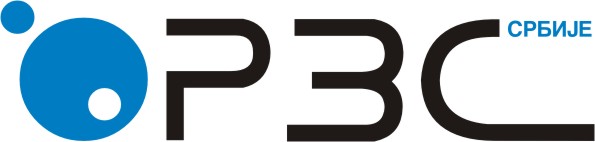 Statistical Office of the Republic of SerbiaISSN 0353-9555STATISTICAL RELEASESTATISTICAL RELEASESV30Number 055 • Year LXIII, 08/03/2013Number 055 • Year LXIII, 08/03/2013Statistics of Transport and CommunicationsStatistics of Transport and CommunicationsSERB055 SV30 080313Country of registrationIV quarter 2011IV quarter 2011IV quarter 2011IV quarter 2011IV quarter 2011IV quarter 2012IV quarter 2012IV quarter 2012IV quarter 2012IV quarter 2012Index20122011Country of registrationVehiclesVehiclesVehiclesVehiclesPassen-gersVehiclesVehiclesVehiclesVehiclesPassen-gersIndex20122011Country of registrationAllPassenger carsBusesMotor-cyclesPassen-gersAllPassenger carsBusesMotor-cyclesPassen-gersIndex20122011Total148131314497603132323045851591196254116388431857513248272080,8Domestic registration514155501469125939314583274405344277531243534671672385.7Foreign registration96715894829118730137312683275572073613119422167176599778.1Austria2844127958483-1061352872828404324-60639101.0Bosnia & Herzegovina1294511280471374303196907039369373978429122154.4Italy10941094--3974928922-6204484.8Hungary58090573437443141478388833803784335986966.9Macedonia15107140351072-7402413219120951124-5320287.5Germany7628575732553-132657224552192752534539529.4Romania4780847601154532117583675136598145811368076.9Croatia3596835642326-10664593019090211-2051725.9Montenegro446864313515074415856643166414801621657270796.6Switzerland1251812235283-4033169216732189-1664755.3Other51771050546912234718315754849754714731346240123007593.7Country of registrationIV quarter 2011IV quarter 2011IV quarter 2011IV quarter 2011IV quarter 2011IV quarter 2012IV quarter 2012IV quarter 2012IV quarter 2012IV quarter 2012Index20122011Country of registrationVehiclesVehiclesVehiclesVehiclesPassen-gersVehiclesVehiclesVehiclesVehiclesPassen-gersIndex20122011Country of registrationAllPassenger carsBusesMotor-cyclesPassen-gersAllPassenger carsBusesMotor-cyclesPassen-gersIndex20122011Total137181713409753062721542861021127291109649730176618219011182.2Domestic registration539299526545126728214808464663104534621242842069045586.5Foreign registration83251881443017955133280525666098164303517748198149965679.4Austria2663526262373-963372568325468215-4417696.4Bosnia & Herzegovina11990511842914383829067170213691381040359165858.6Italy10961096--3776989984-5201490.2Hungary12211412138572452007543728036483797-4984330.5Macedonia1407413230844-656161207811244834-3441285.8Germany2305622624432-70688201621980535613153887.4Romania4732247154116521943043702236872141910864678.2Croatia3292332579344-9875790138814199-1797427.4Montenegro4592444350154331135909463924480115088371689101.0Switzerland1076310505258-3477865186385133-1189060.6Other388706376816118837161366539563138304112525651035816101.8EntryEntryEntryEntryExitExitExitExitExitAllPassenger carsBusesMotorcyclesAllPassenger carsBusesMotorcyclesMotorcyclesTotal11532701122527304512921084492105531528824353353To Bosnia & Herzegovina36318035584672528232785332038073967777Out of which:Mali Zvornik60430589131517-34710332831427--Sremska Raca73814708882926-65070620762994--Kotroman5845157140130835992458499142055Trbušnica71639709436942709237021570355Bajina Basta2779227712377291382906836767Other7105470250804-6808867239849--To Bulgaria697316740423234661246411019704444Out of which:Gradina59493572952198-55512536681844--Other1023810109125410612104421264444To Hungary222733215179755132264402191957245--Out of which:Horgos138876132295657831411801348936287--Kelebija6875667937819-7110070277823--Other1510114947154-1416014025135--To Macedonia66276630333243-69691671152576--Out of which:Presevo65553623443209-68826662782548--Other72368934-86583728--To Romania63918634943517362925625223376666Out of which:Mokranje7403736538-5886584739--Djerdap2685026695155-2614325994149--Kaludjerovo1103910963373111741110536666Other1862618471155-1972219576146--To Croatia28070127362170755238801232016678411Out of which:Batrovci1863771807865591-1626101573615249--Backa Palanka Bridge4895748233724-3292332128795--Other4536744602760-432684252774011To Montenegro8673183950265612592658899772516165165Out of which:Mehov Krs3571033606198012435771338361770165165Gostun447294413559315053949865674--Other6292620983-6348627672--1) Local border traffic excluded.                  1) Local border traffic excluded.                  1) Local border traffic excluded.                  1) Local border traffic excluded.                  1) Local border traffic excluded.                  1) Local border traffic excluded.                  1) Local border traffic excluded.                  1) Local border traffic excluded.                  1) Local border traffic excluded.                  Published and printed by: Statistical Office of the Republic of Serbia, Belgrade, Milana Rakica 5, Phone: +381 11 2412922 ● Fax: +381 11 2411260 ● www.stat.gov.rs  Responsible: Dragan Vukmirovic, PhD, DirectorCirculation: 20 ● Issued  quarterly